Обтурационная система для окончательной пломбировки канала (Obturation System Backfill)Руководство пользователя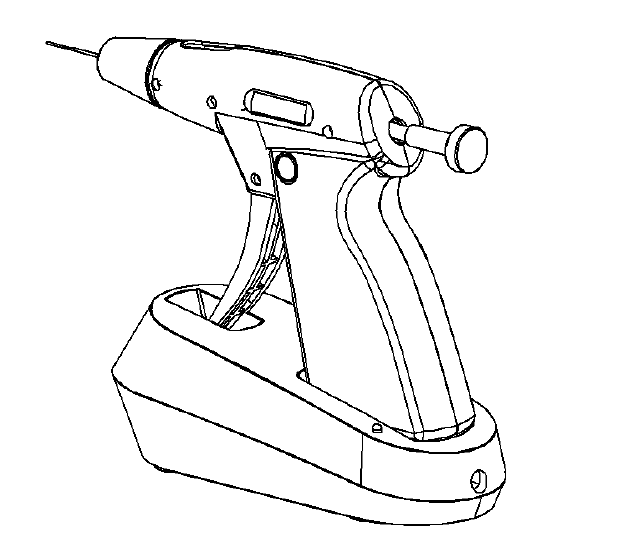 "Чанчжоу Бомедент Медикал Текнолоджи Ко., Лтд." (Changzhou Bomedent Medical Technology Co., Ltd.)1.	Общий вид изделия1.1	ВведениеОбтурационная система для окончательной пломбировки канала Obturation System Backfill (далее по тексту — “eFiller” или “прибор”) —это инструмент дляя ведения смягченного и расплавленного гуттаперчевого наконечника в канал корня зуба после нагревания. Она может быстро и точно выполнять трехмерное пломбирование канала корня зуба, тем самым делая лечение канала корня зуба безопаснее, эффективнее, быстрее и тщательнее.1.2	МодельМодель: eFiller1.3	Область примененияДля пломбировки канала корня зуба в процессе лечения канала корня зуба.Пользователь: стоматолог.Место использования: больница или стоматологическая клиника.1.4	Противопоказанияa)	Прибор противопоказан к применению у больных гемофилией, пациентов с кардиостимулятором или кохлеоимплантатом, а также врачам;b)	Необходимо с осторожностью использовать у пациентов с сердечными заболеваниями, беременных женщин и детей младшего возраста.1.5	Меры предосторожности при использованииПеред использованием ознакомьтесь со следующими предупреждениями:●	Не выполняйте никаких стоматологических операций, кроме пломбировки канала корня зуба;●	Не используйте прибор в присутствии свободного кислорода, воспламеняемых анестетических смесей или легковоспламеняющихся веществ;●	Прибор нельзя размещать во влажной среде или в любом месте, где возможен его контакт с любым типом жидкости;●	Пациенты подвергаются риску термической опасности;●	Не подвергайте прибор воздействию источника прямого или непрямого тепла. Прибор подлежит эксплуатации и хранению в безопасной среде;●	В отношении электромагнитной совместимости (ЭМС) для прибора необходимо соблюдать особые меры предосторожности и работать с ним в строгом соответствии с информацией касательно ЭМС. В частности, прибор нельзя использовать вблизи флуоресцентных усилителей, пультов дистанционного управления радиопередатчиков или переносных устройств связи; также его нельзя заряжать, эксплуатировать или хранить при повышенных температурах. Прибор должен отвечать указанным условиям эксплуатации и хранения;●	Во время лечения, пожалуйста, используйте одноразовые перчатки и зубную защитную прокладку;●	Если в процессе лечения прибор работает неправильно, пожалуйста, выключите его и свяжитесь с учреждением;●	Пожалуйста, не разбирайте и не ремонтируйте прибор без разрешения, поскольку в таком случае он может автоматически быть снят с гарантии.2.	Конфигурация изделия2.1	Внешняя конструкция изделия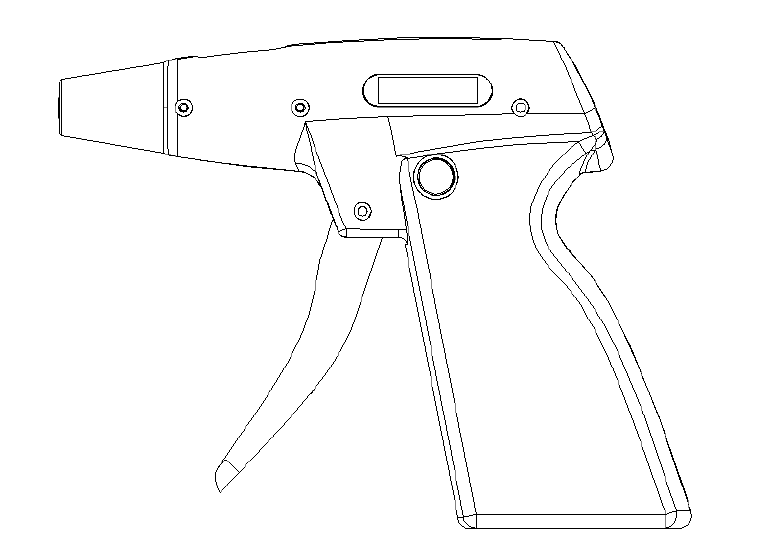 2.2	Основные принадлежности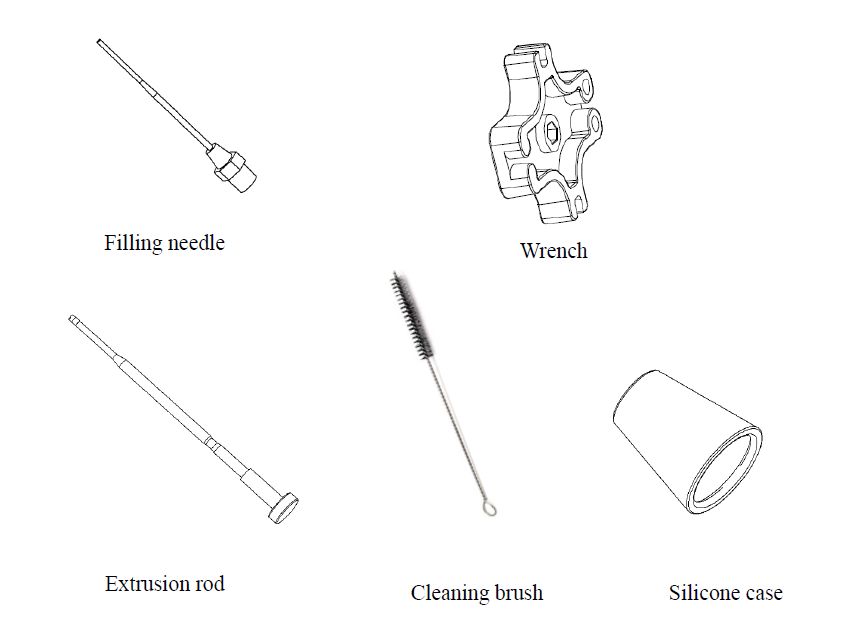 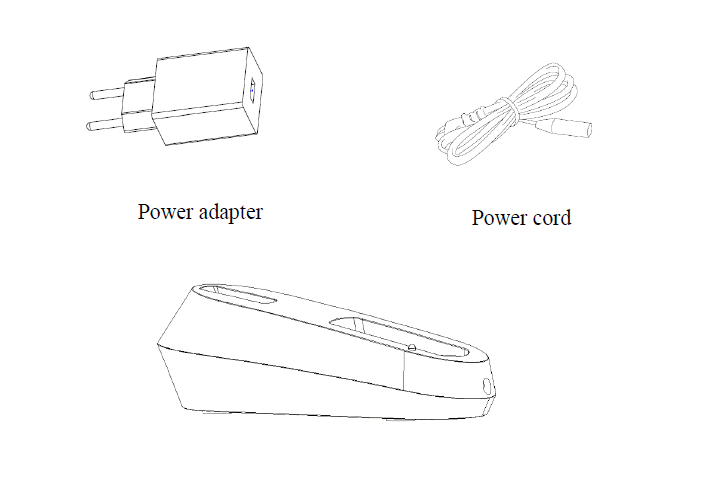 2.3	Список принадлежностейКонфигурацию прибора смотрите в упаковочном листе.3.	Пользовательский интерфейс3.1	Конструкция и описание основной конструкции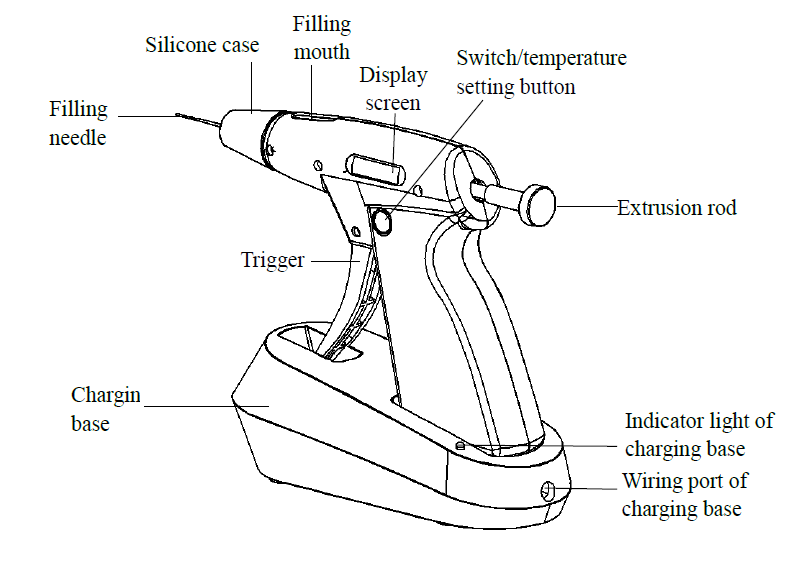 Наполнительная игла: после нагрева и размягчения гуттаперча вытекает из наполнительной иглы;Силиконовый чехол: используется для предотвращения обжога, вызванного нагревом в процессе эксплуатации. Пожалуйста, установите силиконовый чехол перед началом работы;Экструзионный стержень: используется для проталкивания гуттаперчи в нагревательную камеру;Рычажок: потяните рычажок для заполнения гуттаперчей;Порт проводки зарядного устройства: порт соединения между USB-кабелем и зарядным устройством для зарядки;Экран дисплея: отображается предустановленная температура, температуры реального времени и уровень заряда батареи, как подробно указано в п. 3.2.Кнопка переключения/настройки температуры:Запуск прибора: нажмите и удерживайте эту кнопку для запуска прибора и начала нагрева.Регулировка температуры: нажмите эту кнопку в режиме запуска, чтобы отрегулировать заданную температуру. Регулируемый диапазон температур включает 140°C, 170°C, 200°C и 230°C;Закрытие прибора: нажмите и удерживайте эту кнопку для выключения прибора и прекращения нагрева.Индикатор зарядного устройства:При подаче питания на зарядное устройство индикатор всегда горит зеленым;При помещении основной конструкции в зарядное устройство для зарядки, индикатор всегда горит синим;После полной зарядки основной конструкции индикатор всегда горит зеленым;3.2	ЖК-экран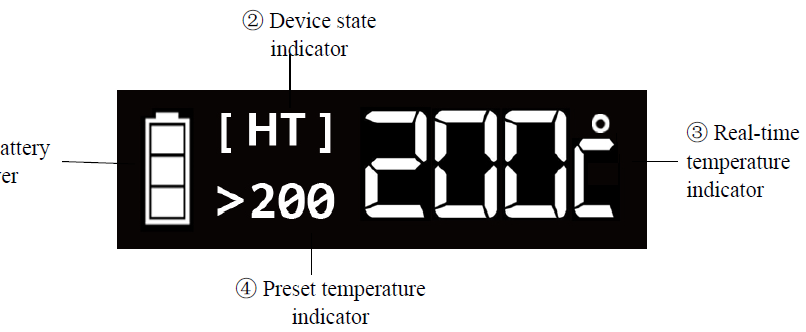 ① Индикатор заряда батареи: уровень заряда батареи 60-100%;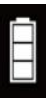 : уровень заряда батареи 40-60%;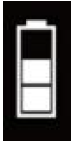 : уровень заряда батареи 10-40%;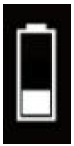 : уровень заряда батареи 0-10%. Уровень заряда батареи снижается до нуля. Пожалуйста, немедленно зарядите прибор.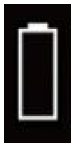 ② Индикатор состояния прибора:[DR]	режим ожидания: прибор готов перейти в режим ожидания;[HT]	режим нагрева: прибор нагревается;[CD]	режим охлаждения: прибор охлаждается;[CT]	режим постоянной температуры: При достижении заданной температурыприбор перейдет в режим постоянной температуры;При достижении заданной температуры прибор перейдет в режим постоянной температуры.[E0] / [E1]	Режим ошибки: См. Раздел 6 Поиск и устранение неисправностей.③ Индикатор температуры реального времени:Отображение температуры реального времени④ Индикатор предустановленной температуры:Температуру можно регулировать. Регулируемый диапазон температур включает 140°C, 170°C, 200°C и 230°C;4.	Установка изделия4.1 Установка наполнительной иглыСовместите резьбу на наполнительной игле со шпилькой на основной конструкции, вставьте их вместе, чтобы резьбы совпадали, и осторожно поверните по часовой стрелке.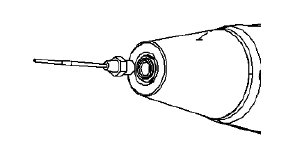 Совместите гаечный ключ со слотом наполнительной иглы, медленно поворачивайте гаечный ключ по часовой стрелке, пока наполнительная игла не будет затянута.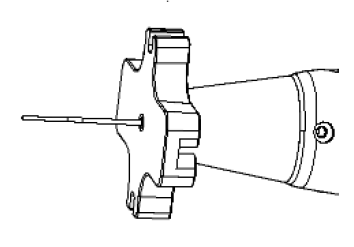  Предупреждение: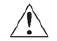 ●	При установке наполнительной иглы убедитесь, что основная конструкция выключена;●	Перед установкой наполнительной иглы проверьте сборочный интерфейс между наполнительной иглой и основной конструкцией. Пожалуйста, не используйте поврежденную наполнительную иглу или прибор;●	При установке наполнительной иглы на основной конструкции она не должна ослабляться или выпадать — убедитесь, что наполнительная игла прочно установлена;●	Если наполнительная игла установлена неплотно, это может привести к непредсказуемому вращению или выпаданию наполнительной иглы, что может даже ранить пациента;●	Пожалуйста, используйте оригинальную наполнительную иглу;●	При отправке с завода наполнительная игла не была продезинфицирована и простерилизована. Пожалуйста, очистите, продезинфицируйте и простерилизуйте наполнительную иглу перед каждым сеансом лечения.4.2	Установка силиконового чехлаСовместите силиконовый чехол с головкой прибора и осторожно наденьте его на нее.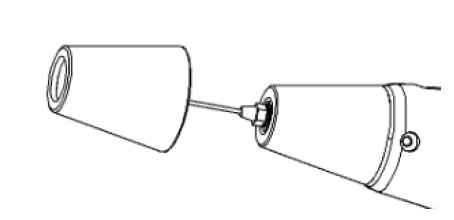 4.3	Предварительное сгибание наполнительной иглыПредварительно согните наполнительную иглу согласно целям лечения, как показано на рисунке ниже.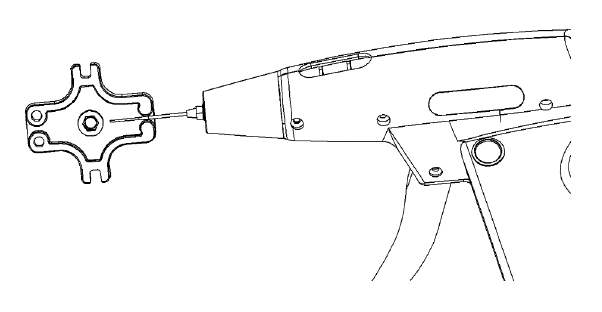 4.4	Установка экструзионного стержня и гуттаперчиПеред вставкой гуттаперчи экструзионный стержень нужно лишь продвинуть в край отверстия для заполнения, как показано на рисунке ниже.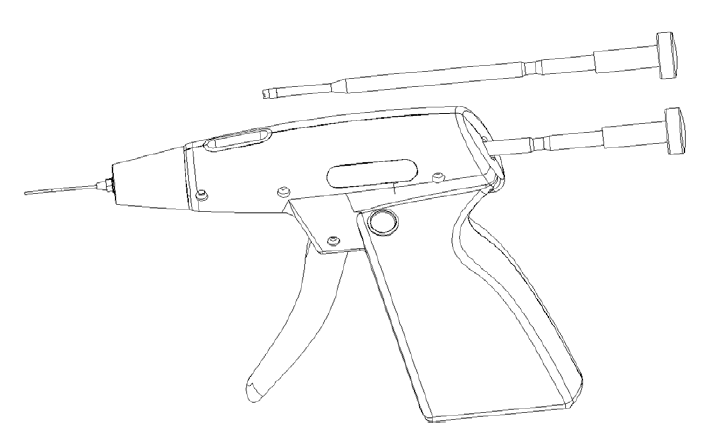 Установка гуттаперчи: слегка наклоните головку прибора eFiller вниз и введите гуттаперчу в отверстие для заполнения.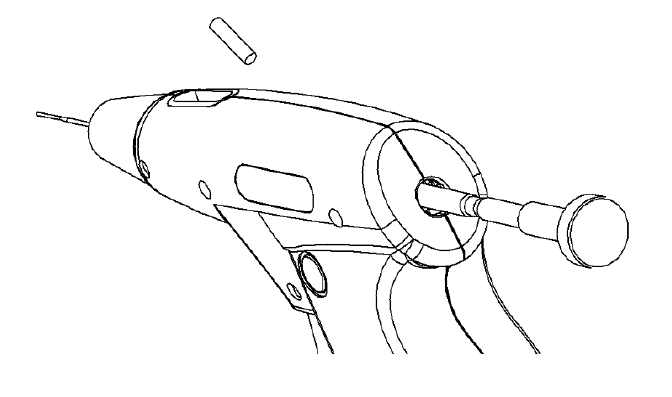  Предупреждение:Легко протолкните экструзионный стержень рукой или потяните рычажок, чтобы протолкнуть гуттаперчув нагревательную камеру. После полного проталкивания гуттаперчи в нагревательную камеру экструзионный стержень будет располагаться примерно так, как показано на рисунке ниже.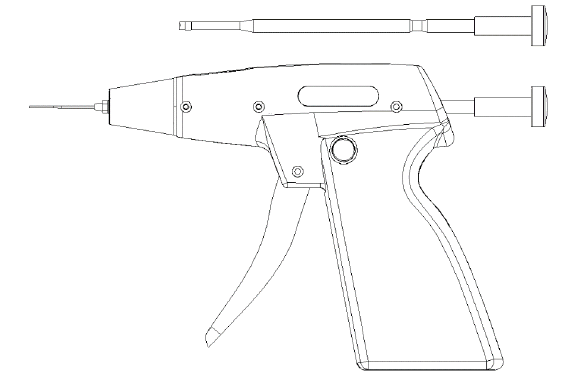 4.5	Установка/замена поршня экструзионного стержняИспользуйте прямую отвертку для того, чтобы отвинтить винты и заменить поршень экструзионного стержня.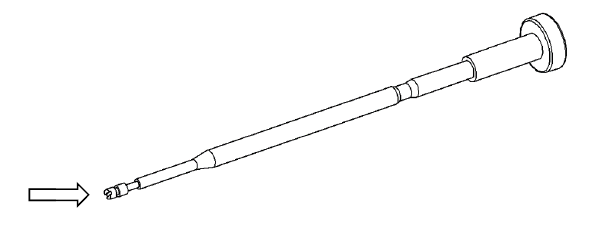  Внимание:●	Поршень экструзионного стержня — хрупкий расходный материал. Вследствие его износа или повреждения гуттаперча может протечь обратно в отверстие для заполнения. Перед использованием убедитесь, что оно находится в надлежащем состоянии.●	Поршень экструзионного стержня нельзя устанавливать слишком туго — это может привести к сокращению срока его службы.4.6	Снятие наполнительной иглыСовместите гаечный ключ со слотом наполнительной иглы, вращайте гаечный ключ против часовой стрелки, чтобы ослабить наполнительную иглу. Продолжайте вращать гаечный ключ, пока наполнительная игла не выйдет. Внимание:Количество раз использования наполнительной иглы не должно превышать 20 операций, с 2-мя каналами корня зуба в качестве эталона. Предупреждение:●	При установке или снятии наполнительной иглы следите, чтобы не поранить палец;●	При установке или снятии наполнительной иглы, пожалуйста, убедитесь, что работа основной конструкции была остановлена.5.	Использование изделия5.1 ЭксплуатацияЗапуск прибора: нажмите и удерживайте кнопку переключения/настройки температуры. Прозвучит тональный сигнал уведомления, прибор начнет нагреваться, и заданная температура будет достигнута спустя приблизительно 25 с нагрева.Регулировка температуры: в режиме запуска нажмите кнопку переключения/настройки температуры для регулировки заданной температуры. Регулируемый диапазон температур включает 140°C, 170°C, 200°C и 230°C.Закрытие прибора: нажмите и удерживайте кнопку переключения/настройки температуры. Прозвучит тональный сигнал уведомления, прибор будет выключен и перестанет нагреваться.Автоматическое выключение: если прибор не используется более 15 минут, он выключится автоматически. Предупреждение:●	Перед каждым использованием гаечного ключа, наполнительной иглы и силиконового чехла их необходимо продезинфицировать и простерилизовать с целью избежать перекрестной инфекции;●	Если прибор не достигает заданной температуры, не тяните рычажок, чтобы не повредить прибор;●	Перед снятием наполнительной иглы, пожалуйста, очистите гуттаперчу, после чего снимите наполнительную иглу при помощи гаечного ключа. Перед использованием наполнительной иглы для лечения, пожалуйста, проверьте ее вне полости рта, чтобы убедиться в нормальной работе прибора;●	Даже при нормальной работе наполнительная игла может отделиться от основной конструкции вследствие усталости и износа металла. Пожалуйста, вовремя замените ее. Пожалуйста, не используйте наполнительную иглу свыше рекомендованного количества раз;●	Если экструзионный стержень и поршень экструзионного стержня износились или повреждены, замените их;●	Пожалуйста, не разбирайте наполнительную иглу во время лечения, поскольку она может поцарапать оператора или пациента. Внимание:●	В случае любой ненормальной работы, пожалуйста, прекратите использование прибора;●	Всегда удаляйте наполнительную иглу после каждого сеанса лечения.5.2	Зарядка●	Вставьте USB-кабель в адаптер питания (Рисунок a);●	Вставьте USB-кабель в зарядное устройство (Рисунок b);●	При подключении адаптера питания к электрической розетке индикатор питания зарядного устройства всегда горит зеленым;●	При размещении основной конструкции на зарядное устройство она перейдет в режим зарядки, и индикатор питания на зарядном устройстве всегда будет гореть синим. После полной зарядки основной конструкции индикатор питания на зарядном устройстве всегда будет гореть зеленым.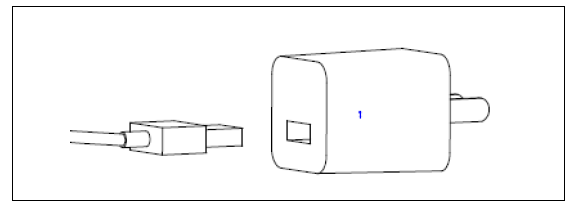 Рисунок а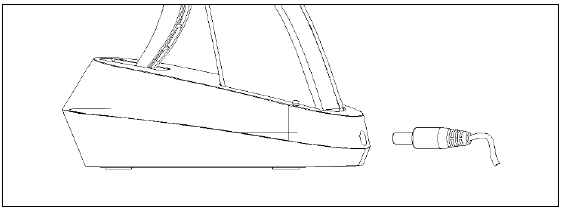 Рисунок b Внимание:●	Появление кода ошибки E0, сопровождаемое тональным сигналом уведомления, означает, что уровень заряда батареи низкий, и прибор необходимо зарядить;●	При размещении основной конструкции на зарядном устройстве, если она не перейдет в режим зарядки, незамедлительно остановите зарядку и свяжитесь с местным дистрибьютором;●	При зарядке на зарядном устройстве, пожалуйста, поместите зарядное устройство или основную конструкцию в сухое и безопасное место, где будет обеспечена их устойчивость;●	Пожалуйста, для зарядки используйте адаптер питания и кабель, предоставленные производителем;●	Как правило, для полной зарядки прибора требуется около 180 минут, но это также зависит от состояния батареи и оставшегося уровня заряда батареи;●	После полной разрядки батареи она может не заряжаться снова, что может означать ее повреждение. Если прибор не используется в течение долгого времени, его необходимо полностью заряжать раз в один или два месяца;●	Не размещайте зарядное устройстве или основную конструкцию в пыльной среде, особенно с наличием металлических частиц. Пожалуйста, обратите особое внимание на защиту порта зарядного устройства.6.	Поиск и устранение неисправностей7.	Очистка, дезинфекция и стерилизация Внимание:●	Перед отправкой с завода никакие части прибора eFiller не проходят стерилизацию Предупреждение:●	Пожалуйста, не погружайте основную конструкцию в установку для ультразвуковой очистки●	Для протирки и дезинфекции поверхности основной конструкции прибора eFiller рекомендуется использовать мягкую ткань, смоченную в спирте;●	Пожалуйста, не используйте жидкий или аэрозольный очиститель непосредственно на основной конструкции, особенно на экране дисплея.●	Пожалуйста, не дезинфицируйте основную конструкцию нагреванием;Части прибора eFiller, которые можно стерилизовать, включают наполнительную иглу, силиконовый чехол и гаечный ключНаполнительная игла, силиконовый чехол и гаечный ключ обладают биосовместимостью (в соответствии со стандартом EN ISO 10993-1). Наполнительную иглу, силиконовый чехол и гаечный ключ необходимо стерилизовать перед применением у каждого пациента. Рекомендуется метод стерилизации высокой температурой и автоклавирование. Рекомендуемые параметры стерилизации высокой температурой и автоклавирования:a)	Выполните автоклавирование при температуре 134°C в течение 5 минут (с помещением в стерилизационный пакет). Температура стерилизации не должна превышать 135°С. Автоклав используется в соответствии со Стандартом EN 13060.b)	Наполнительную иглу, силиконовый чехол и гаечный ключ можно стерилизовать повторно. Предупреждение:●	Помимо вышеупомянутых наполнительной иглы, силиконового чехла и гаечного ключа другие части прибора eFiller не подлежат стерилизации●	Не проводите стерилизацию прибора при помощи нагрева, формальдегида, этиленоксида и плазмы.7.1 Очистка и стерилизация наполнительной иглы, силиконового чехла и гаечного ключа1) Очистка2) Стерилизация8.	Хранение, техническое обслуживание и транспортировка1.	Хранениеa.	Обращайтесь с этим изделием с осторожностью, берегите от неустойчивых зон, храните в сухом и хорошо проветриваемом помещении.b.	Это изделие нельзя хранить вместе с токсичными, коррозийными, воспламеняемыми и взрывоопасными веществами.c.	Относительная влажность среды хранения должна быть 10%~80%, атмосферное давление должно быть 500-1060 гПа, температура должна быть -10°C~ +50°C.2.	Техническое обслуживаниеa.	Это изделие не содержит самовосстанавливающихся запасных и комплектующих деталей. Ремонт этого изделия проводит только специальный технический персонал или специальные пункты ремонта.b.	Пожалуйста, храните этот прибор в сухом месте. Дождевая вода, влага и жидкости могут содержать минералы, способные разъесть электронную плату этого изделия.c.	Не бросайте этот прибор, не подвергайте его ударам или вибрации. Грубое обращение с этим прибором может повредить его внутреннюю печатную плату и провода.d.	Не наносите краску на этот прибор, поскольку ее остатки в съемных деталях отрицательно скажутся на его нормальной работе.3.	Транспортировкаa.	Избегайте чрезмерных ударов и вибрации при транспортировке. Обращайтесь с осторожностью. Не переворачивайте.b.	Это изделие запрещено перевозить вместе с опасными товарами.c.	Избегайте воздействия солнца, дождя или снега при транспортировке.9.	Технические параметры10.	Описание условных обозначений11.	Защита окружающей средыЭто изделие не содержит вредных ингредиентов и подлежит утилизации и уничтожению согласно с действующими местными правилами.12.	Гарантийное и послегарантийное обслуживаниеНачиная с даты продажи, если прибор не работает в нормальном режиме вследствие проблем с качеством, наша компания или назначенный агент починит его при предъявлении Вашего гарантийного талона. Пожалуйста, см. гарантийный талон для срока и объема предоставления гарантии.Событие неисправностиПункты контроляАнализ неисправностей и способ их устраненияСправочная глава или разделПоявляется код ошибки Е0Уровень заряда батареи низкий.Вовремя зарядите ее.5.2Появляется код ошибки Е1Нагревательный модуль поврежденСвяжитесь с производителем или поставщиком12Неудачный запускВремя нажатия кнопки переключения слишком короткоеНажмите и удерживайте кнопку переключения5.1Экструзионный стержень невозможно вытащитьГуттаперча охлаждается и застывает в нагревательной камере для фиксации экструзионного стержняОткройте переключатель прибора eFiller, установите температуру на 200°C, подождите, пока устройство достигнет заданной температуры, после чего извлеките экструзионный стержень.4.4Экструзионный стержень невозможно вытащитьЕсли стержень невозможно извлечь, проверьте прибор на остаточную гуттаперчуВыключите питание, чтобы охладить прибор eFiller, извлеките наполнительную иглу при помощи гаечного ключа, после чего вытащите рычажок, чтобы протолкнуть экструзионный стержень для удаления остаточной гуттаперчи.4.6Наполнительная игла заблокирована, гуттаперча не вытекаетПроверьте, не деформирован ли поршень экструзионного стержняПроверьте, не деформирован ли поршень экструзионного стержня. В случае деформации произведите его замену4.5Наполнительная игла заблокирована, гуттаперча не вытекаетПроверьте, не заблокирована ли нагревательная камераУдалите наполнительную иглу и протолкните всю гуттаперчу через экструзионный стержень для опустошения нагревательной камеры.4.4Порядок действийПараметры1.	ПромывкаПромойте наполнительную иглу, силиконовый чехол и гаечный ключ проточной водой в течение 2 минут для удаления загрязнений с их поверхности.2.	ПротиркаСмочите мягкую чистую ткань в очистителе и тщательно протрите ей наполнительную иглу, силиконовый чехол и гаечный ключ 5 раз. Заменяйте ее новой после каждой протирки. При наличии остаточных видимых загрязнений протирайте прибор, пока загрязнения перестанут быть видны невооруженным глазом.3.	Очистка щеткойТщательно очистите наполнительную иглу, силиконовый чехол и гаечный ключ в течение 3 минут щеткой для очистки инструментов с использованием очистителя.4.	ЗамачиваниеЗамочите наполнительную иглу, силиконовый чехол и гаечный ключ в очистителе на 5 минут.5.	ПромывкаПромойте наполнительную иглу, силиконовый чехол и гаечный ключ очищенной водой в течение 2 минут для удаления остатков очистителя с поверхности.6.	СушкаИспользуйте сухую гигроскопическую и мягкую ткань для вытирания остатков воды с поверхности наполнительной иглы, силиконового чехла и гаечного ключа.Порядок действийПараметрыСтерилизацияПоместите очищенные наполнительную иглу, силиконовый чехол и гаечный ключ в одноразовый стерилизационный пакет.Температура стерилизации должна быть 134°C. Время стерилизации должно быть 5 минут.Давление должно быть 205,8 кПа.Производитель"Чанчжоу Бомедент Медикал Текнолоджи Ко., Лтд." (Changzhou Bomedent Medical Technology Co., Ltd.)Название изделияОбтурационная система для окончательной пломбировки канала (Obturation System Backfill)МодельeFillerРазмерыОсновная конструкция: 145*30*120 ммЗарядное устройство: 152*57*52 ммВес800 гРежим подачи питанияЛитиевая батарея, 3,6 В постоянного тока, 2600 мАчЗарядное устройствоВход: 5 В постоянного тока/2 АВыход: 3,6 В постоянного тока, 2600 мАчАдаптер питанияВход: 100-240 В переменного тока, 50/60 Гц, 0,3A макс Выход: 5 В/2 А постоянного токаЗащита от проникновения жидкостиIPX0Классификация типа защиты от поражения электрическим токомКласс IIКлассификация уровня защиты от поражения электрическим токомКласс ВТемпература нагревания140°C 170°C 200°C 230°CСреда использованияТемпература: 10-40°CВлажность: 10-70%Атмосферное давление: 700-1060 гПаСреда хранения/транспортировки:Температура: -10-50°СВлажность: 10-80%Атмосферное давление: 500-1060 гПаОжидаемый срок службы4 года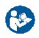 См. руководство пользователя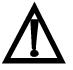 Предупреждение: перед использованием, пожалуйста, внимательно ознакомьтесь с настоящим им руководством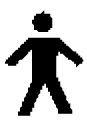 Прибор передачи типа В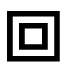 Прибор Класса II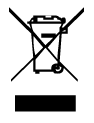 Прибор соответствует Директиве ЕС об отходах электрического и электронного оборудования. При ликвидации прибор необходимо утилизировать как твердые бытовые отходы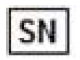 Серийный номер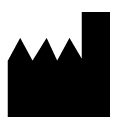 Производитель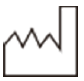 Дата производства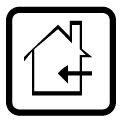 Для использования в помещении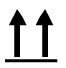 Этой стороной вверх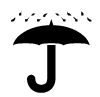 Водонепроницаемый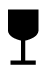 Хрупкий. Осторожно